Arbor DPIA Template Q&A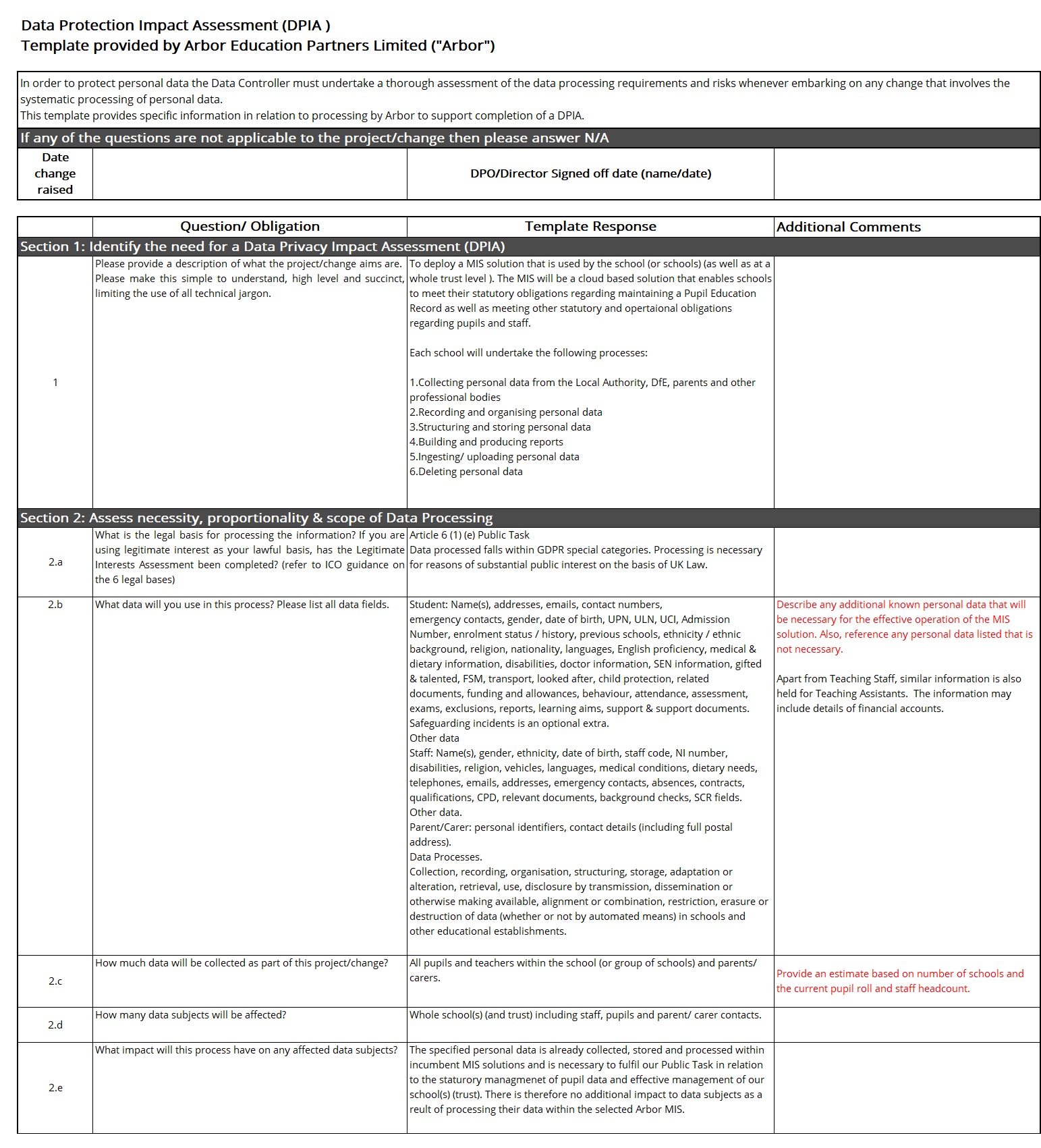 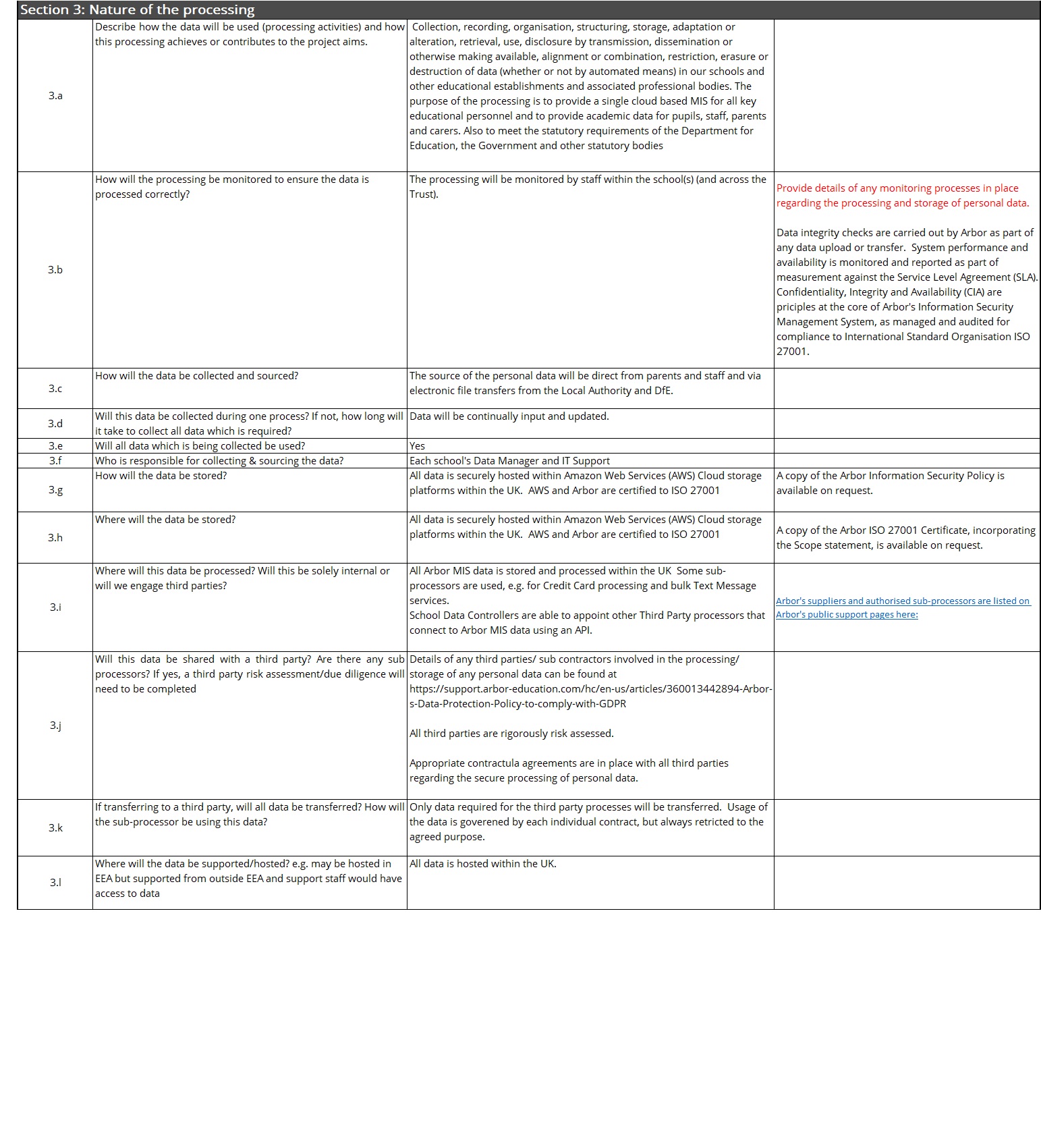 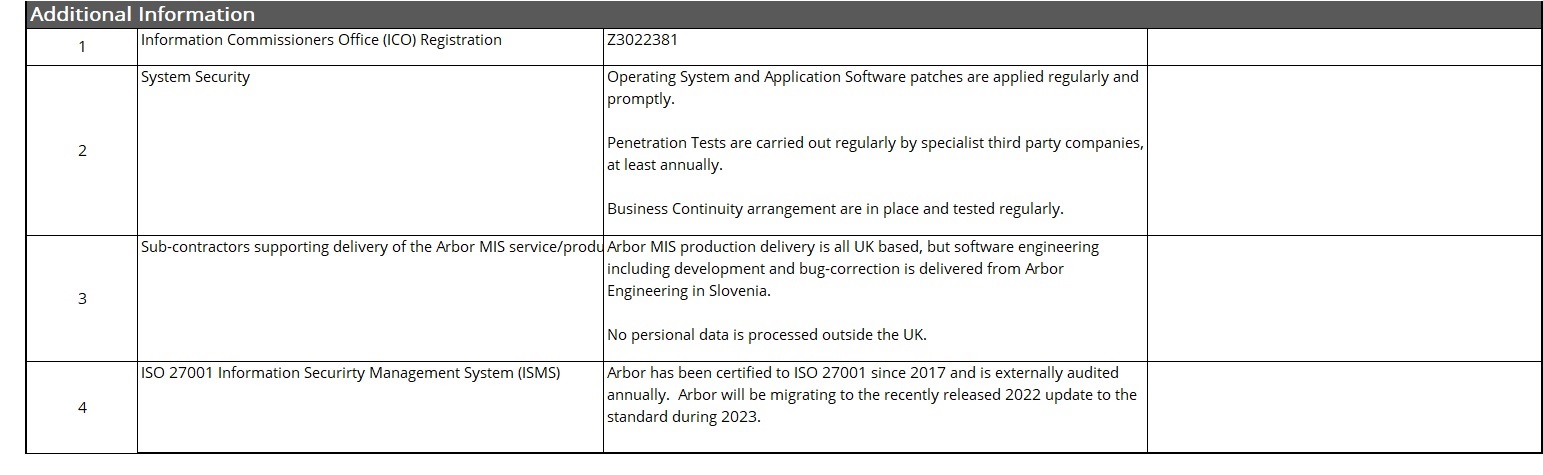 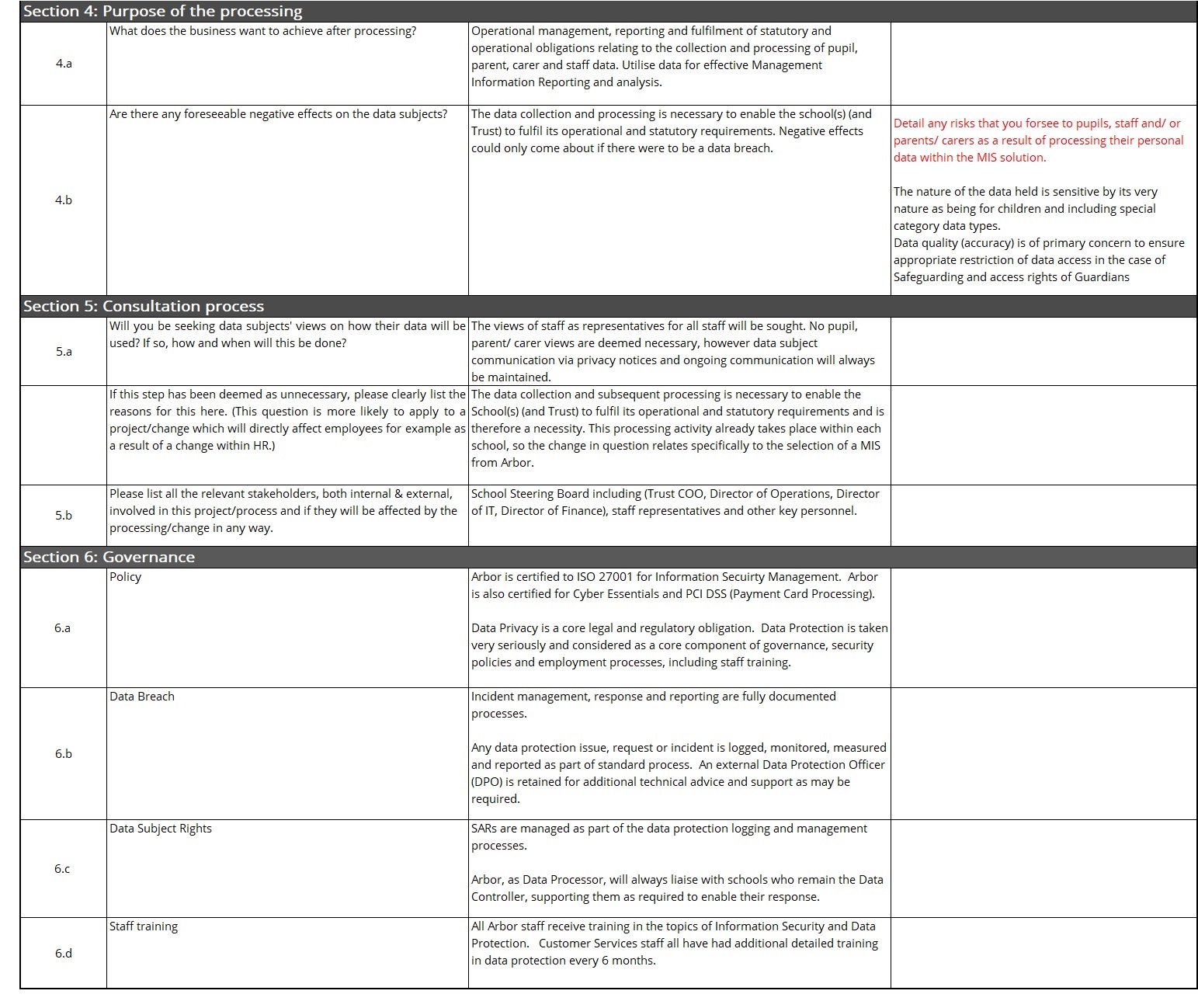 